Name:  ___________						Date:  ____________What are my triggers          Someone bothering me.			          Work that is hard.	     Waking up early.		       Someone correcting me.	   Seeing my best friend	     Having to do something I do not want to do.		Getting a present.My brother or sister taking my stuff.              Going to bed.            Getting a bad grade.Desert		Going to school.  	Missing a fun activity.               Going to the park with my friendsclean my bedroom.	      Homework.	                 Someone making fun of me.                 Losing a game.        No one playing with me at recess.	 Not finishing my work on time.  A teacher yelling at me. 		  ___________________________	_______________________				_________________________________				      __________________________	 	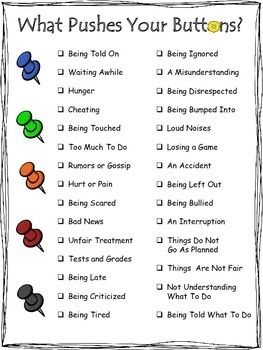 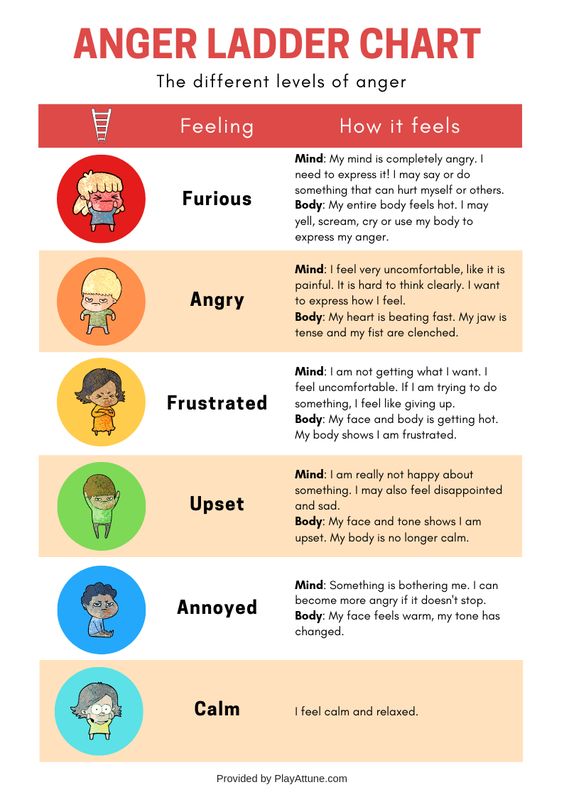 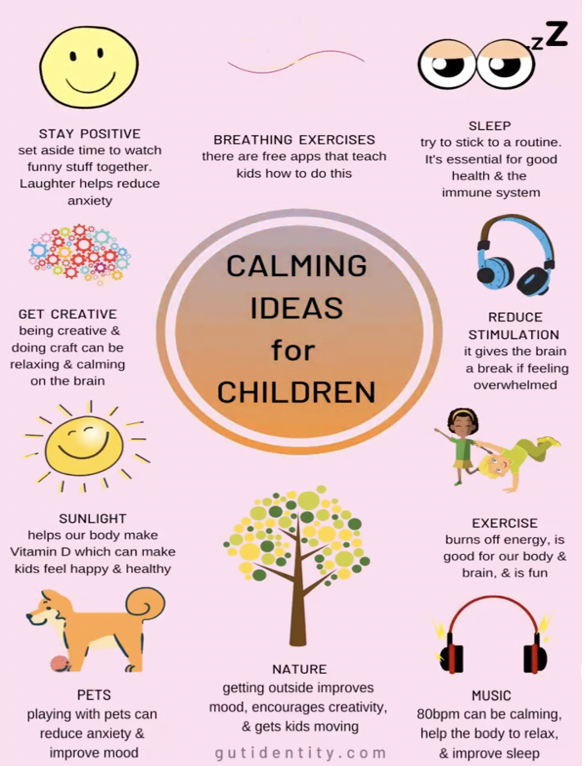 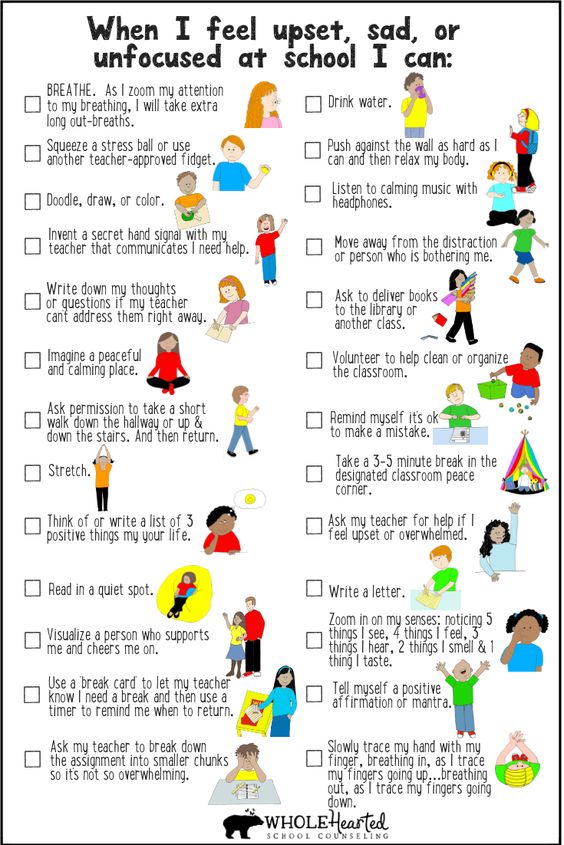 EXPECTED VS. UNEXPECTED BEHAVIORS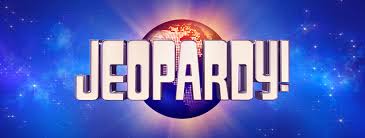 https://jeopardylabs.com/play/expected-vs-unexpected-behaviors